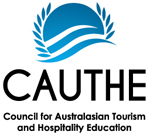 CAUTHE MEMBER 2018 CONFERENCE BURSARYINFORMATION AND APPLICATION FORMGeneral InformationThe CAUTHE Executive invites applications for one special ‘CAUTHE member’ bursary to support travel to and attendance at the CAUTHE 2018 conference in Newcastle, Australia. The aim of the scheme is to provide benefits to individual members (from non-Chapter member institutions), encourage membership and encourage the submission of full-refereed papers for the annual conference.  Further details and a short application form are below.Scheme DetailsThe bursary will include conference registration fees, funding for reasonable travel from the applicant’s home institution, accommodation and other expenses that will facilitate access to the CAUTHE 2018 conference (to a maximum of AUD5000 total value). A bursary certificate will be presented at the conference dinner awards ceremony. Applications are particularly welcome from members outside Australia and New Zealand.To be eligible for a member bursary, applicants must:Be an individual Student or Associate member at both the time of the application and conference, or join as an individual member of CAUTHE at the time of application.Submit a full-refereed paper to the CAUTHE 2018 conference, with the applicant as the primary author.In addition to the above criteria, applicants must:Have the paper accepted by the conference reviewers as a full-refereed paper.Provide a statement outlining your need for funding.Be prepared to submit a conference report and photo for the CAUTHE newsletter following the conference, if your application is successful. Deadlines, Application and SelectionPlease complete the application form attached to these guidelines and submit the application to naomi.dale@canberra.edu.au by 20 October 2017.Submit the full paper electronically via the CAUTHE 2018 conference website by 20 October 2017. The award will be made based on the merit of the paper, to be decided by a sub-committee of the CAUTHE Executive based on the paper reviewer comments and with reference to the statement outlining the need for funding. You may only make one bursary application for the CAUTHE 2018 conference. Please apply for the most appropriate scheme for you (see PhD and ECR bursaries).You may only apply if you have not previously received a CAUTHE conference bursaryIf you are successful you may not apply for future CAUTHE bursaries.Conference registration is non-transferable. Applicants will be notified by 17 November 2017 on the outcome of the application.2018 CAUTHE MEMBER CONFERENCE BURSARYAPPLICATION FORMShort statement outlining need for funding (maximum 200 words):Short statement outlining the importance of access to the 2018 CAUTHE conference (max 200 words):Please complete:Applicant signature ____________________________________________ Date ___________SubmissionSubmit the full paper electronically via the CAUTHE 2018 conference website by 20 October 2017.E-mail the completed application form to naomi.dale@canberra.edu.au by 20 October 2017._________________________________________________________________________________SUMMARY INFORMATION Name of applicant: Name of Institution:CAUTHE username:Application for:Member BursaryAPPLICANT CHECKLISTI confirm that I have not previously been awarded a CAUTHE bursary.YesNoI confirm that I have not applied for another bursary for the CAUTHE 2018 conference.YesNoI confirm that I have submitted a full-refereed paper to the CAUTHE 2018 conference, with the understanding that if unsuccessful, I can publish as an abstract only in the proceedings if I attend the conference.YesNoI confirm that I am the primary author.YesNoI confirm that I am an individual Student or Associate member of CAUTHE YesNoI have provided a short statement outlining my need for funding.YesNoI confirm that if I am successful I will register and attend the PhD & ECR or MCA workshop, full conference and conference dinner.YesNoI will submit a conference report and photo for the CAUTHE newsletter by the end of February following the conference, if my application is successful.YesNo